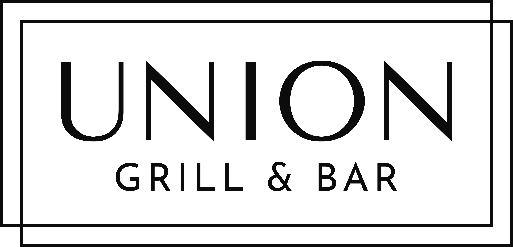 SIGNATURE COCKTAILSAndalusia					$12Tanqueray Sevilla, Cocchi Rosa Vermouth, Sling Clingstone Peach	Valhalla Sour					$12Absolute Elyx, Earl Grey Tea Infusion, Lemon JuiceCatcher In the Rye				$12Maker’s Mark, Orange Bitters, Fresh Pineapple, Lemon, Orange BitterJalisco Old Fashioned				$14Casamigos Anejo Tequila, Angostura Cocoa, Chai Tea SyrupFrontier						$14Hennessy V.S., Amaretto, Lemon Juice, Malagasy ChocolateRepublica					$14Brugal 1888, Plantation Jamaica, Maraschino, Selecto Aperitivo, Pineapple JuiceMARTINIVesper						$12Gordon’s, Stoli Organic, Lillet Blanc VermouthFruitini						$12Stoli Organic, Seasonal Fruits, Lemon JuiceDutch Courage					$13Ketel One Vodka, Fresh Tomato Blitz, Black Pepper, Lemon JuiceCamp Fire					$13Plymouth, Lillet Blanc Vermouth, Coal Isla WhiskyIsland Spice					$13Broker’s Gin, Jalapeño, Lemon Juice, GrapefruitDarkside					$13Diplomatico Rum, Espresso, Grand Marnier, KahluaGIN & TONICSG & Tea						$12Bombay Sapphire, Honey, Earl Grey Tea Ice, Fever Tree CitrusOrange Blossom					$12Tanqueray Sevilla, Sling Orange & Juniper, Orange, Fever Tree Citrus TonicGarden	of Eden					$14Hendrick’s, Cucumber, Mint, Fever Tree Cucumber TonicSpringtime					$14The Botanist, Rose Water infusion, St. Germain, Fever Tree Aromatic TonicLa Rambla					$16Gin Mare, Bittered Sling Marrakesh Lemon, Juniper, Rosemary.Fever Tree Mediterranean TonicTokyo Snow					$16Roku Gin, Yuzu Sake, Luxardo Cherry, Lime, Fever Tree Premium Indian TonicDusty Bottle					$18Monkey 47, Lavender Extract, Grapefruit, Fever Tree Premium Indian TonicMOCKTAILSPeach Nojito					$8Peach, Mint, Demerara Sugar, SodaCitrus Splash					$8Fresh Grapefruit Juice, Lemon Juice, Fresh Basil,Soda waterHammock					$9Fresh Pineapple & Orange Juice, Coconut Milk, Passion Fruit, Ginger AleHouse Highball Drinks with Soda $10 Rum, Gin, Vodka, WhiskyBUBBLES BY THE GLASS (150ml)NV	Champagne, Billecart Salmon, Extra Brut Zero Dosage, France				18 	NV	Prosecco, 7 Cascine, Veneto Italy								10	NV	Cava Rosé, Pares Balta, Spain O								15		WINES BY THE GLASS	WHITE WINES									175ml		250ml2019	Vermentino, Melaccie, Tuscany, Italy, O, B,				 	9		13	2019	Sauvignon Blanc, Infamous Goose, New Zealand, O				11		152019	Grüner Veltliner, Loimer, Kamptal, Austria, O, B,				12		172017	Chardonnay, Rodney Strong, Chalk Hill, U.S.A, S				12.50		182018	Sancerre, Michel Girard & Fils, France, S					14		20		ORANGE2019	Greco, Ispirazione, Valentina Passalacqua, Puglia Italy O, B, S, N	             14		20ROSÉ										175ml		250ml2019	Grenache Blend, Château Minuity ‘M’, France				11		152018	Garnacha, Musso de Casarojo, Valladolid, Spain (vegan) O, B		10		14	RED WINES2018	Malbec, Montes, Kaiken, Mendoza, Argentina, O				9		132016	Sangiovese, Montecucco, Tuscany, Italy, O, B				11		152019	Pinot Noir, Cooper Hill, Oregon, U.S.A, O					12		172018	Cabernet Sauvignon, Duckhorn, Decoy, California, U.S. A			15		222015	Super Tuscan, Querciabella, Montgrana, Italy, O, B				16		23CHAMPAGNE & SPARKLING BOTTLESCHAMPAGNE											NV	Billecart Salmon, Extra Brut, Zero Dosage							90NV	Laurent Perrier Brut										115NV	Roederer, Brut Premier O									150CHAMPAGNE ROSÉNV	Ruinart												140SPARKLINGNV	Franciacorta, Contadi Castaldi								60		WINES HALF BOTTLESWHITE				2016	Lucien Crochet, Sancerre, Sauvignon Blanc, Loire Valley, France				352014	Cakebread Cellars, Chardonnay, Napa Valley, California U.S. A				45RED WINES2016	Justin, Cabernet Sauvignon, Paso Robles, U.S. A						362016	Masi, Amarone, Veneto, Italy									60WHITE WINES BY BOTTLELIGHT ~ CRISP 2020	Vivolo, Pinot Grigio, Veneto, Italy				 				342019	Le Belle Angele, Sauvignon Blanc, Languedoc, France					402019	Barking Hedge, Sauvignon Blan, New Zealand, O						452019	Melaccie, Vermentino, Tuscany, Italy, O, B,				 			392020	Moulin De Gassac, Picpoul De Pinet, Languedoc, France O					38LIGHT ~ FRUITY2018	Orange Republic, Godello, Valdeorras, Spain						602018	Elena Walch, Alto Adige, Pinot Grigio Italy, O, S						45	2019	Cape Landing, Sauvignon Blanc, Margaret River, Australia					552089	Clos De Mireille, Domain Ott, Semillon/Rolle - Provence, France				70	LIGHT WITH CHARACTER2018	Rickety Bridge, Chenin Blanc, Paulin’s Reserve, South Africa S				502019	Grüner Veltliner, Loimer, Kamptal, Austria, O, B,						502018	Kim Crawford, Sauvignon Blanc, Marlborough, New Zealand				602015	Riesling “Hugel”, Riesling, Alsace, France, O, B						602019	Marchesi Di Barolo, Gavi, Cortese, Piedmont, Italy						552018	La Marimorena, Albarino, Rias Baixas, Spain							65STRUCTURED ~ OAKY2016	Zuccardi Series Q, Chardonnay Mendoza, Argentina					352017	Rodney Strong, Chardonnay, Chalk Hill, U.S.A, S						552019	La Crema, Chardonnay, California, U.S.A							602015 	Oren Swift, Chardonnay Mannequin, California, U.S.A					852017	Girardin, Puligny/Montrachet, Burgundy, France						135	 ORANGE WINES BY BOTTLE2019	Valentina Passalacqua, Ispirazione, Apuglia, Italy, B, N				652018	Vie Di Romans, Pinot Grigio, Friuli – Venezia – Giulia, Italy, O, B				702020	Valentina Passalacqua, Mare e Foresta, Apuglia, Italy   B, N					72 ROSÉ WINES BY BOTTLE2019	Gayda, Flying Solo, Languedoc, France, O, B, S						302019	Château Minuity ‘M’, Grenache Blend, France						452019	Rickety Bridge, Foundation Stone, South Africa, S						452019	Maison Mirabeau, Etoile, Provence, France, O, B, S						75   RED WINES BY BOTTLERICH ~ FRUITY 2016	Lorca, Fantasia, Malbec, Mendoza, Argentina, O						302017	Bonterra, Merlot, California, U.S.A, O								502019	Cooper Hill, Pinot Noir, Oregon, U.S.A, O							502018     Cape Landing, Cabernet Sauvignon, Australia 						65DELICATE WITH A HINT OF SPICE2018	Malbec, Montes, Kaiken, Mendoza, Argentina, O						402018	Vietti, Nebbiolo, Perbacco, Italy O								602016	Querciabella, Chianti Classico, Tuscany, Italy, O, B,						652016	Guigal, Gigondas, Syrah Blend, Rhone Valley, France					752017	Clau De Nell, Grollaeu, Anjou, Loire Valley, France, O, B					752015	Château La Nerthe, Chateauneuf-Du-Pape, Rhone Valley, France, O, B,			130ELEGANT WITH CHARACTER 2016	Sangiovese, Montecucco, Tuscany, Italy O, B						472019	Brutal, Progetto Calcarius, Nerdi Troi, Puglia, Italy						602015	Batasiolo, Barolo, Italy										752016	Oddero, Barolo, Tradizione, Italy O								1452014	Château Haut Faugeres, Saint – Emilion, Bordeaux, France					902018	Dominus Estate, Napanook, California, U.S.A,						1802015	Château Langoa Barton, Saint–Julien, Bordeaux, France					200FULL ~ COMPLEX~ RICH2016	Silvestris, Pares Balta, Garnacha, Priorat, Spain B, N 						542018	Cabernet Sauvignon, Duckhorn, Decoy, California, U.S. A					652015	Super Tuscan, Querciabella, Montgrana, Italy, O, B						702016	Rickety Bridge, Cabernet Sauvignon, South Africa, S						70	2014	Stag’s Leap, Hands of Time, California, U.S.A, S						802018	Justin, Cabernet Sauvignon, California, U.S A							852016     Alexnder vs Ham Factory, Tempranillo, Ribera, Spain						902015	Casanova Di Neri, Brunello Di Montalcino, Tuscany, Italy					1402015	Silver Oak, Cabernet Sauvignon, Alexander Valley, California, U.S.A, S			160DESSERT WINES2018	Brachetto D’aqui, Marenco, Piedmont, Italy  O, B			8 (175ml)	35 (bottle)		Port, Quinta Do Vallado, 10 years, Porto, Portugal			9 (125ml)	50 (bottle)